Estherville Lincoln Central High School1520 Central AveEstherville IA, 51334712-362-2659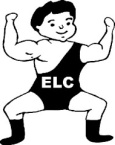 September 20, 2014Dear Sir or Madam: On behalf of the Estherville Lincoln Central High School Student Council, we would like to invite you to participate in this year’s homecoming parade. Whether you decide to enter a car, truck, float, or walking contingent, we would be happy to have you! Every year the community looks forward to this event, and we hope, with your help, we can surpass all of their expectations. If you would like to participate, please complete the application on the following page and return it to ELC Student Council at ELC High School by Wednesday, October 1, 2014. If you have any questions please contact Kyle Steffen at the high school 712-362-2659. Notice: Due to Iowa Healthy Kids Act, candy WILL NOT be allowed. However, items such as healthy snacks, beads, business promotional items, etc. may be handed to spectators. Thanks for your consideration!ELC High School Student CouncilParade InformationDate- Friday, October 10, 2014  Homecoming Theme- Traveling Opposing Team- Garner Hayfield Ventura “Cardinals”Line-Up Time & Location- 1:45 p.m., ELC Football field parking lot, receive your entry number and instructions from Andy UmthunParade Start Time- 2:30 p.m. Entry Deadline- Monday, October 6, 2014Estherville Lincoln Central Homecoming Parade Entry FormHomecoming Parade: October 10 @ 2:30pmName:________________________ Address:___________________________Phone #:_______________________ Organization:_______________________
Description of entry: __________________________________________________________________________________________________________________________________Send to:ELC Student CouncilELC High School1520 Central Ave.Estherville, IA 51334